Accessing 2023 course materialsFor those who are sitting the RACP written part I examination in October 2024, and don’t want to wait until the September course goes online, last year’s course is accessible via Vimeo. The cost will be $330 for the course, and $55 to post out the notes (incl. GST).To get your copy of the notes (recommended):Transfer $55 to account BSB 112-879 Account no. 057-388-712; be sure to make your name very clear in the transfer (otherwise we won’t know who it’s from!). Then fill out the form below and email with proof of money transfer to: info@immunology4bpts.comOr if you are in no hurry, print and mail this form to:David Fulcher Immunology ServicesPO Box 7852,Baulkham Hills BC,NSW, Australia, 2153When your manual arrives, you can access the course via this link:While you are waiting, you might like to browse the immunology4physicians teaching site here:Name:Postal Address:Postal Address:Email:Phone number:Hospital:Name of DPT:Click, or scan the QR code: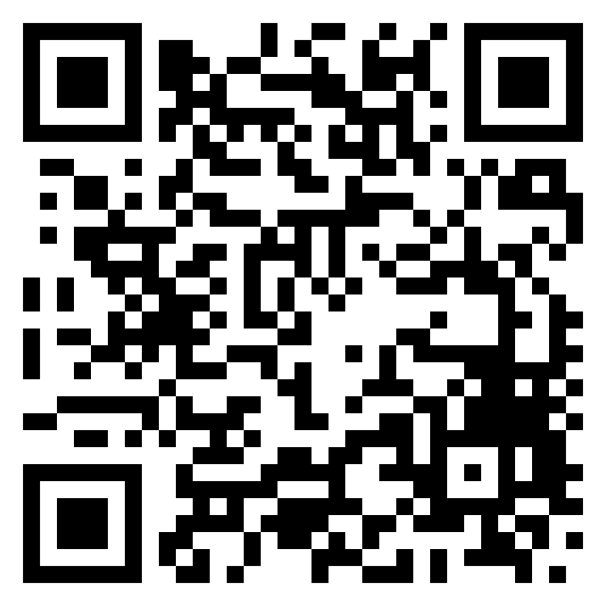 